When do Hippos Play?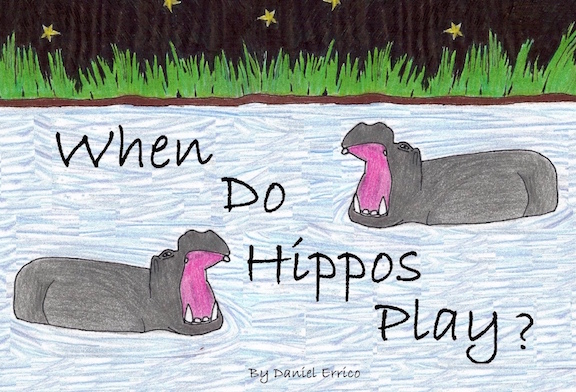 by Daniel ErricoBy the African river, known as the NileThe sun fell away and it rested a whileThe rhinos had braved all the heatThey lay down to sleep as they wiped off their feet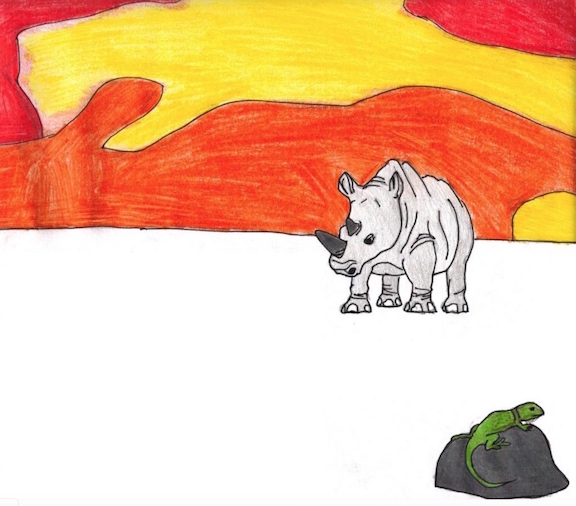 The elephants marched to their elephant bedsAnd gently they rested their elephant headsThe hippos went bathing in cool, shallow poolsThinking the rhinos and elephants fools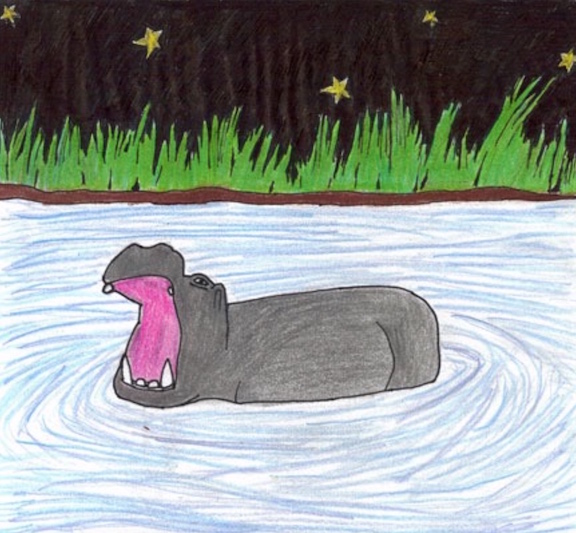  Slowly the hippos sank into the riverThe water so cold that it gave them a shiver(Hippos can't swim, like the pelicans thinkThey also can't float, they could easily sink)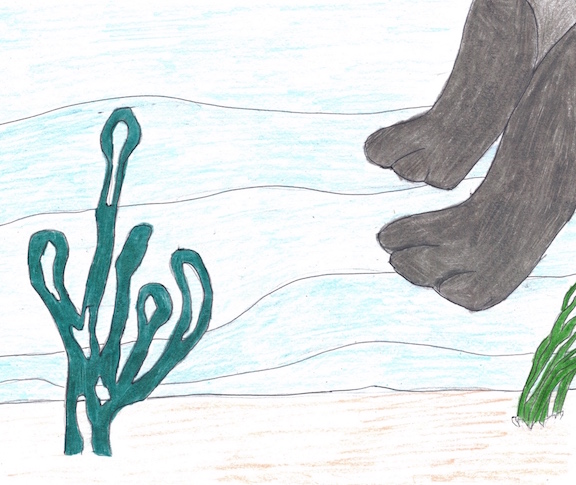 Underwater, they fell to the soft river bedOn darkish green plants with a smidgen of redThey strolled on the bottom, then bounced up for airThey did it for hours, without any care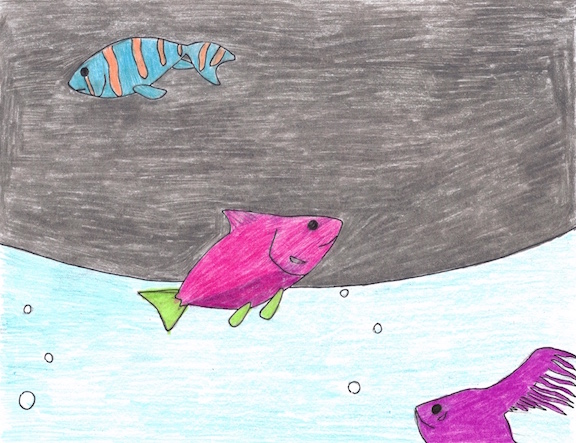 The fish followed closely, and wove in an outUnder their belly, and up to their snoutEach of the hippos came up to the shoreTo feed on the grass by the river once moreThey dried off their bodies by shaking and stompingAnd took bites of grass, chewing and chomping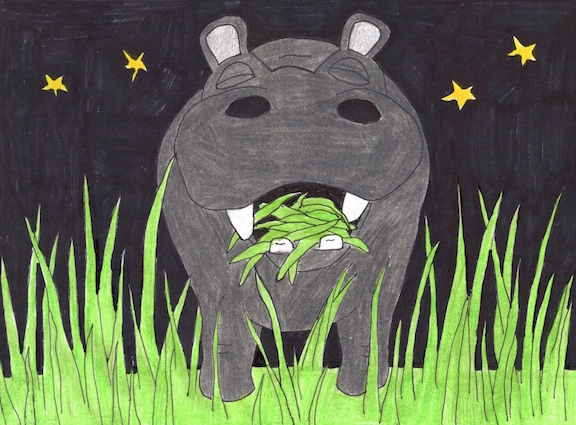  With night fading fast, they were full from the feastThe sun returned back, rising up from the east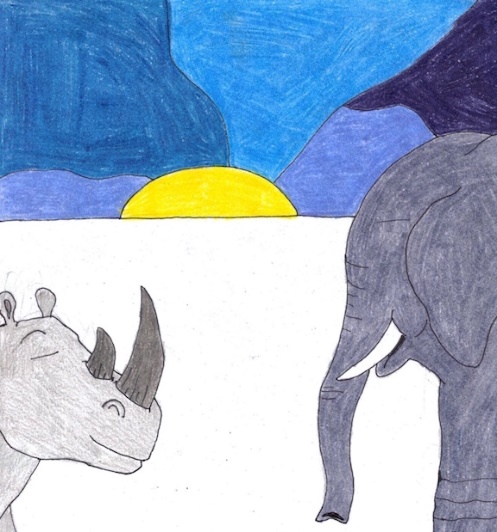  The hippos crept off to collapse for the dayWhile rhinos and elephants got up to play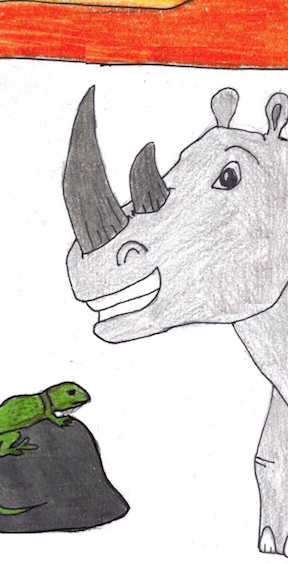  Enjoying the warmth of the sun and its lightNever knowing the story of hippos at night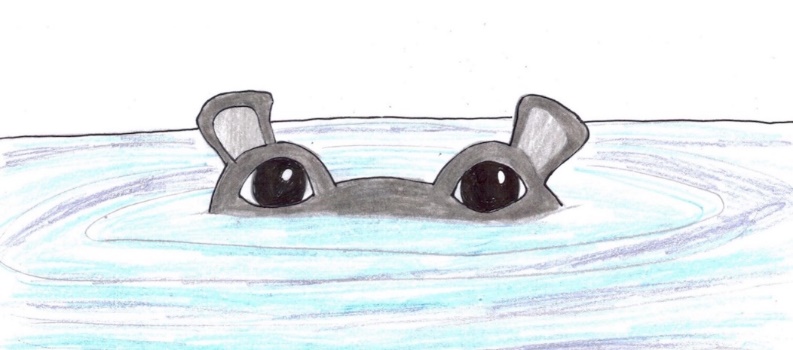 THE ENDPost-Reading Task1. VocabularyFor each bolded word from in the story, write down its Part of Speech (noun, verb, adjective, adverb, preposition, conjunction) and its meaning in the following table. Some examples are shown.2. Questions about the story1) What did the hippos brave?2) Where do hippos bathe?3) Can hippos float?4) What does a 'smidgen of red' mean?5) What do hippos feed on?WordPart of SpeechDefinition / Meaningrhino (rhinoceros)nounA very large, thick-skinned animal from Africa that has one or two horns on its nose.brave 
(had braved)verbTo show courage.shallowsink (sank)shiver pelicanfloatriver beddarkishadjectiveSomething that is of dark or black color.smidgenstrollweave (wove)snoutShorestomp (stomping)feastcreep off (crept off)